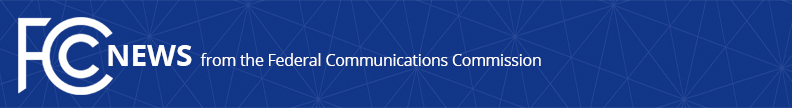 Media Contact: Erin McGrath, (202) 418-2300Erin.McGrath@fcc.govFor Immediate ReleaseSTATEMENT OF COMMISSIONER MICHAEL O’RIELLY ON INITIATION OF THE OFFICE OF ECONOMICS AND ANALYTICS WASHINGTON, October 25, 2018. — “I applaud Chairman Pai’s foresight to establish the Office of Economics and Analytics and for going through the requisite steps to get it near operational.  It is exciting to be at the beginning of a new Commission commitment to sound economic data decision-making.  Having worked hard on its formation, I will be particularly focused on ensuring that the Office ramps-up the FCC’s cost-benefit analysis (CBA) and provides sufficient input prior to items’ consideration.  Moreover, I look forward to the issuing of a new proceeding to adopt specific criteria for conducting such CBA analyses.”   -- ###
Office of Commissioner Mike O’Rielly: (202) 418-2300Twitter: @mikeofccwww.fcc.gov/leadership/michael-oriellyThis is an unofficial announcement of Commission action.  Release of the full text of a Commission order constitutes official action.  See MCI v. FCC, 515 F.2d 385 (D.C. Cir. 1974).